MADONAS NOVADA PAŠVALDĪBA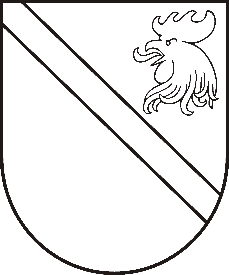 Reģ. Nr. Saieta laukums 1, Madona, Madonas novads, LV-4801 t. , e-pasts: dome@madona.lv APSTIPRINĀTIar Madonas novada pašvaldības domes20.11.2019. lēmumu Nr.565(protokols Nr.22, 33.p.)SAISTOŠIE NOTEIKUMI Nr.30„Par sabiedrisko kārtību Madonas novadā”  Izdoti saskaņā ar likuma “Par pašvaldībām” 21.panta pirmās daļas 16.punktu, 43.panta pirmās daļas 4.punktu I. Noteikumos lietotie terminiSabiedriska vieta - ikviena publiski pieejama teritorija, telpa (ceļi- jebkura satiksmei izbūvēta teritorija, kas sastāv no braucamās daļas, ietves un nomales sadalošās joslas, saliņas; tuneļi; laukumi; dzelzceļu stacija- tās zāles un gaiteņi; autoosta, tās zāles un gaiteņi; kā arī parki; skvēri, namu pagalmi, citas speciāli iekārtotas brīvdabas atpūtas vietas; kā arī neapbūvētas vai citādi neiekārtotas valsts vai pašvaldības zemes un ēkas.Daudzdzīvokļu ēku koplietošanas telpas - daudzdzīvokļu namu kāpņu telpas, pagrabi, bēniņi un citas palīgtelpas.Nepiedienīga uzvedība – darbības, kas neatbilst sabiedrībā vispārpieņemtām morāles un ētikas normām (piedauzīga izturēšanās, skaļa bļaustīšanās, svilpšana, spļaušana, dabisko vajadzību kārtošana tam neparedzētās vietās, u.c.).Sīkie sadzīves atkritumi- izsmēķi, sērkociņi, saulespuķu sēklas, papīri u.tml.Izglītojamais – skolēns, audzēknis, students vai klausītājs, kas apgūst izglītības programmu izglītības iestādē vai pie privātpraksē strādājoša pedagoga.II. Vispārīgie noteikumiSaistošie noteikumi “Par sabiedrisko kārtību Madonas novadā”, turpmāk tekstā Noteikumi, tiek ieviesti, lai nodrošinātu sabiedrisko kārtību un sanitāro tīrību Madonas novada administratīvajā teritorijā. Noteikumi paredz, kāda kārtība ir jāievēro Madonas novada administratīvajā teritorijā, un kāda ir atbildība noteikumu neievērošanas gadījumā. Noteikumi ir saistoši visām personām Madonas novada administratīvajā teritorijā.Lietvedība administratīvo pārkāpumu lietās veicama Administratīvās atbildības likumā noteiktajā procesuālajā kārtībā.Par Noteikumu pārkāpšanu iekasētā soda nauda tiek ieskaitīta Madonas novada pašvaldības budžetā.III. Administratīvie sodi sabiedriskās kārtības jomāNepiedienīga uzvedība Par nepiedienīgu uzvedību sabiedriskās vietās, sabiedriskajā transportā, ja šādas darbības neatbilst sabiedrībā vispārpieņemtām morāles un ētikas normām -piemēro brīdinājumu vai naudas sodu līdz divdesmit deviņām naudas soda vienībām.Sabiedrisko vietu piegružošanaPar ielu un citu sabiedrisko vietu, kā arī daudzdzīvokļu ēku koplietošanas telpu piegružošanu ar sīkiem sadzīves atkritumiem (izsmēķiem, sērkociņiem, saulespuķu sēklām, papīriem u.tml.) -piemēro brīdinājumu vai naudas sodu līdz sešām naudas soda vienībām.Pilngadīga izglītojamā smēķēšanaPar pilngadīga izglītojamā smēķēšanu sabiedriskās vietās mācību stundu laikā, starpbrīžos vai skolas rīkoto pasākumu laikā –piemēro brīdinājumu vai naudas sodu līdz trim naudas soda vienībām.Pilngadīga izglītojamā atrašanās alkoholisko dzērienu vai citu apreibinošu vielu iespaidāPar pilngadīga izglītojamā atrašanos sabiedriskā vietā alkoholisko dzērienu vai citu apreibinošu vielu iespaidā mācību stundu laikā, to starpbrīžos vai skolas rīkoto pasākumu laikā – piemēro brīdinājumu vai naudas sodu līdz četrpadsmit naudas soda vienībām.Atrašanās sabiedriskā vietā ar atvērtu alkoholiskā dzēriena iepakojumuPar atrašanos sabiedriskā vietā, izņemot Madonas novada pašvaldības atļautajos pasākumos un vietās, kurās alkoholiskie dzērieni tiek pārdoti lietošanai uz vietas, ar atvērtu alus vai cita alkoholiskā dzēriena pudeli, iepakojumu vai glāzi – piemēro brīdinājumu vai naudas sodu līdz četrpadsmit naudas soda vienībām.Izglītības iestādes iekšējās kārtības noteikumu neievērošana Par izglītojamā neattaisnotu mācību stundu kavēšanu – piemēro brīdinājumu vai naudas sodu līdz deviņām naudas soda vienībām.Par to, ka izglītojamais traucē mācību stundu ar sarunām, replikām, mobilā telefona izmantošanu u.c. darbībām – piemēro brīdinājumu vai naudas sodu līdz deviņām naudas soda vienībām.Par izglītojamā necienīgu, nekorektu izturēšanos pret izglītības iestādes darbiniekiem –piemēro naudas sodu  no trim līdz četrpadsmit naudas soda vienībām.Pilsētas sabiedrisko objektu, labiekārtojuma objektu, mazo arhitektonisko formu bojāšanaPar pilsētas sabiedrisko objektu, labiekārtojuma objektu, mazo arhitektonisko formu bojāšanu –piemēro naudas sodu līdz septiņdesmit naudas soda vienībām.Peldēšanās, mazgāšanās, dzīvnieku peldināšana publiskos dīķos, strūklakās un citās ūdenstilpnēsPar peldēšanos, mazgāšanos, dzīvnieku peldināšanu, veļas mazgāšanu publiskos dīķos, strūklakās un citās ūdenstilpnēs, kur tas aizliegts, -piemēro brīdinājumu vai naudas sodu līdz septiņām naudas soda vienībām.Transportlīdzekļu apkope vai to mazgāšana vietās, kas nav paredzētas šim nolūkamPar transportlīdzekļu apkopi vai to mazgāšanu vietās, kas nav paredzētas šim nolūkam, - piemēro brīdinājumu vai naudas sodu līdz sešām naudas soda vienībām.Nekorekta izturēšanās pret Noteikumu 4.1. vai 4.2.punktā minētajām personāmPar nekorektu izturēšanos pret noteikumu 4.1. vai 4.2.punktā minētajām personām vai šo personu aizskaršanu sakarā ar viņu amatpersonas pienākumu pildīšanu –piemēro naudas sodu no sešām līdz piecdesmit septiņām naudas soda vienībām.IV. Kompetence sodu piemērošanāAdministratīvā pārkāpuma procesu par šo saistošo noteikumu pārkāpumiem līdz administratīvā pārkāpuma lietas izskatīšanai veic Madonas novada pašvaldības kārtībnieki.Administratīvā pārkāpuma lietu izskata Madonas novada pašvaldības Administratīvā komisija.V. Nobeiguma noteikumi Noteikumi stājas spēkā vienlaikus ar Administratīvās atbildības likumu.Ar šo Noteikumu spēkā stāšanos spēku zaudē Madonas novada pašvaldības 29.04.2010. saistošie noteikumi Nr.14 “Par sabiedrisko kārtību Madonas novadā”.Domes priekšsēdētājs								          A.LungevičsPASKAIDROJUMA RAKSTSMadonas novada pašvaldības 20.11.2019. saistošajiem noteikumiem Nr.30„Par sabiedrisko kārtību Madonas novadā”2019.gada 20.novembrī								      MadonāDomes priekšsēdētājs								          A.LungevičsPaskaidrojuma raksta sadaļasNorādāmā informācija1. Pašreizējās situācijas raksturojumsMadonas novada pašvaldības saistošie noteikumi Nr.14 “Par sabiedrisko kārtību Madonas novadā”, apstiprināti Madonas novada pašvaldības domes 29.04.2010. sēdē (protokols Nr.10;9.p.), saskaņā ar Latvijas Administratīvo pārkāpumu kodeksa 5.pantu, likuma "Par pašvaldībām" 21.panta 1.daļas 16.punktu, 43.panta 1.daļas 4.punktu. Saistošajos noteikumos cita starpā paredzēta atbildība par saistošo noteikumu neievērošanu. 2. Saistošo noteikumu projekta nepieciešamības pamatojums2020.gada 1.janvārī stāsies spēkā Administratīvās atbildības likums. Saskaņā ar Administratīvās atbildības likuma 2.pantu, pašvaldību saistošie noteikumi, kas paredz administratīvo atbildību, ir daļa no administratīvās atbildības sistēmas, tādēļ nepieciešams sagatavot jaunu noteikumu projektu „Par pārkāpumiem sabiedriskās kārtības jomā Madonas novadā”, lai nodrošinātu saistošo noteikumu regulējuma saskaņošanu ar Administratīvās atbildības likumā ietvertajām normām.3. Īss saistošo noteikumu projekta satura izklāstsSaistošajos noteikumos paredzēta administratīvā atbildība par nepiedienīgu uzvedību, sabiedrisko vietu piegružošanu, pilngadīga izglītojamā smēķēšanu, pilngadīga izglītojamā atrašanos alkoholisko dzērienu vai citu apreibinošu vielu iespaidā, atrašanos sabiedriskā vietā ar atvērtu alkoholiskā dzēriena iepakojumu, izglītības iestādes iekšējās kārtības noteikumu neievērošanu, pilsētas sabiedrisko objektu, labiekārtojuma objektu, mazo arhitektonisko formu bojāšanu, peldēšanos, mazgāšanos, dzīvnieku peldināšanu publiskos dīķos, strūklakās un citās ūdenstilpnēs, transportlīdzekļu apkopi vai to mazgāšanu vietās, kas nav paredzētas šim nolūkam, nekorektu izturēšanos pret Noteikumu 4.1. vai 4.2.punktā minētajām personām. Administratīvā pārkāpuma procesu par šo saistošo noteikumu pārkāpumiem līdz administratīvā pārkāpuma lietas izskatīšanai veic Madonas novada pašvaldības kārtībnieki, savukārt administratīvā pārkāpuma lietu izskata Madonas novada pašvaldības Administratīvā komisija.4. Informācija par plānoto projekta ietekmi uz pašvaldības budžetuNav ietekmes5. Informācija par plānoto projekta ietekmi uz uzņēmējdarbības vidi pašvaldības teritorijāNav ietekmes6. Informācija par administratīvajām procedūrāmAdministratīvo procedūru izmaiņas ir saistītas ar administratīvā pārkāpuma lietas izskatīšanā iesaistītajām amatpersonām, administratīvā pārkāpuma procesu par šo saistošo noteikumu pārkāpumiem līdz administratīvā pārkāpuma lietas izskatīšanai veic Madonas novada pašvaldības kārtībnieki, savukārt administratīvā pārkāpuma lietu izskata Madonas novada pašvaldības Administratīvā komisija. Ar saistošo noteikumu spēkā stāšanos spēku zaudē Madonas novada pašvaldības 29.04.2010. saistošie noteikumi Nr.14 “Par sabiedrisko kārtību Madonas novadā”.7. Informācija par konsultācijām ar privātpersonāmKonsultācijas ar privātpersonām nav notikušas. 